Problem Solving Worksheet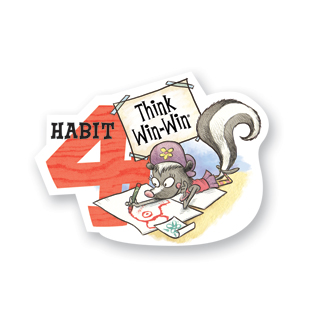 Habit 4 – “Think Win-Win”Think of a conflict you have had in the past or one you are currently dealing with. Maybe with your brother/sister, friend or even your parents or teacher. What do (did) you want to happen? ______________________________________________________________________________________________________________________________________________________________________________________________________________________________________________________________________________What does (did) the other person want to happen? ______________________________________________________________________________________________________________________________________________________________________________________________________________________________________________________________________________		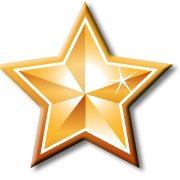 Put a star next to the solutions that are win-win. Which solution did you try? How did it work for you?______________________________________________________________________________________________________________________________________________________________________________________________________________________________________________________________________________If it did not work out, try another one.What are possible solutions?Positives Outcomes of this solutionNegatives Outcomes of this solution1.2. 3. 4. 5. 